Publicado en Madrid el 25/03/2020 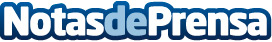 Cione acerca a sus socios asesoramiento financiero y laboral, y consultoría ante la crisis del COVID19A través de dos webminars, accesibles desde la plataforma Cione University que se impartirán esta semana, y de un nuevo servicio de Consultoría, para lo que la cooperativa cuenta con la experiencia y conocimientos de las firmas Adelantta y Lextone abogadosDatos de contacto:Javier Bravo606411053Nota de prensa publicada en: https://www.notasdeprensa.es/cione-acerca-a-sus-socios-asesoramiento Categorias: Medicina Derecho Sociedad Consumo Otros Servicios Consultoría http://www.notasdeprensa.es